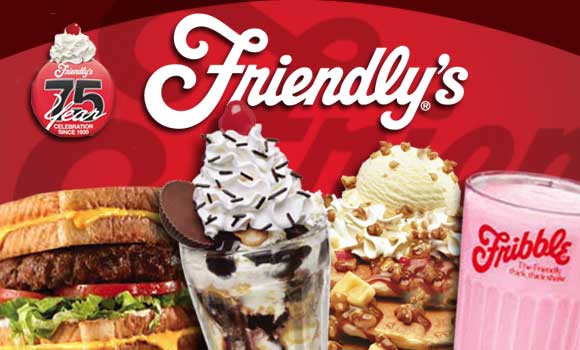 Nis family fun night voucherDate:   1/14/14Time:   4-9 PMPlace:  Friendly’s Restaurant		700-80 Route 101		Medford, NY  11763		631-924-4530Submit this voucher to your server to ensure NIS receives 20% of your total bill.Call Susan Cali at (631) 924-5583, ext. 128 for more information.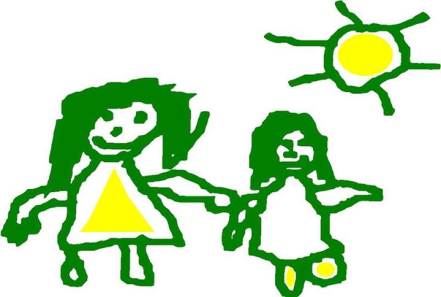 NIS is a non-profit school serving students with and without disabilities from birth to age 5. New Interdisciplinary School * 430 Sills Road * Yaphank, NY  11980 * (631) 924 – 5583 * www.niskids.org